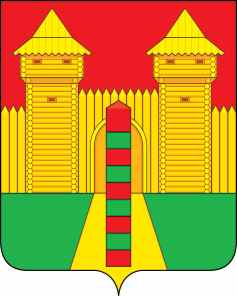 АДМИНИСТРАЦИЯ  МУНИЦИПАЛЬНОГО  ОБРАЗОВАНИЯ«ШУМЯЧСКИЙ  РАЙОН» СМОЛЕНСКОЙ  ОБЛАСТИРАСПОРЯЖЕНИЕот 21.10.2021г. № 369-р         п. ШумячиВ соответствии с распоряжением Администрации муниципального образования «Шумячский район» Смоленской области от 19.10.2021г. № 362-р «О создании комиссии по обследованию жилого дома»1. Утвердить прилагаемый акт обследования жилого дома, расположенного по адресу: Смоленская область, Шумячский район, п. Шумячи, ул. Полевая, д. 19, кв. 1.2. Контроль, за исполнением настоящего распоряжения возложить на начальника Отдела городского хозяйства Администрации муниципального образования «Шумячский район» Смоленской области Л.Е. Павлюченкову.Об утверждении акта обследования жилого дома Глава муниципального образования«Шумячский район» Смоленской областиА.Н. Васильев